Publicado en MAdrid.-EKMB el 15/03/2019 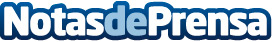 Grupo Agrotecnología, Patrocinador PLATA del X International Symposium Artichoke 2019Orihuela acogerá durante los días 12 y 15 de marzo de 2019 el X International Symposium on Artichoke, Cardoon and their Wild Relatives, organizado por la Universidad Miguel Hernández y por la Sociedad Internacional de Ciencias Hortícolas (ISHS)Datos de contacto:En Ke Medio Broadcasting912792470Nota de prensa publicada en: https://www.notasdeprensa.es/grupo-agrotecnologia-patrocinador-plata-del-x Categorias: Nutrición Gastronomía Industria Alimentaria Emprendedores Logística Eventos Recursos humanos Universidades http://www.notasdeprensa.es